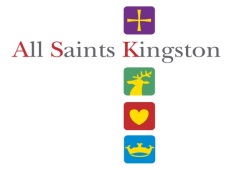 What is this man holding?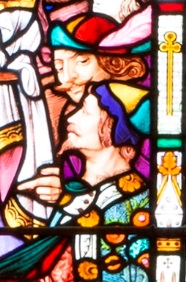 Which college is this the shield for?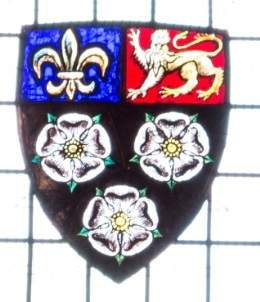 What organisation does this badge represent?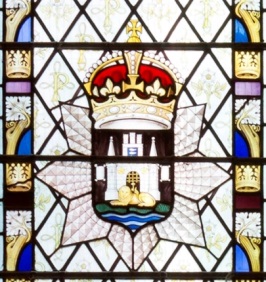 What is pictured on this man’s sack?How many towers can you see?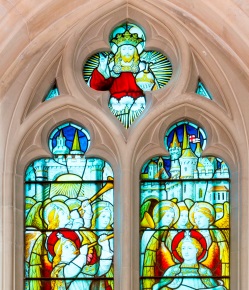 What am I wearing around my waist?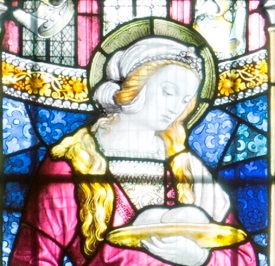 What is my name?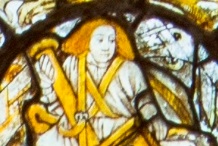 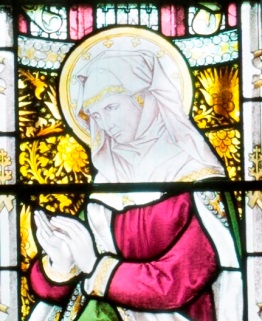 How many angels can you see in this window?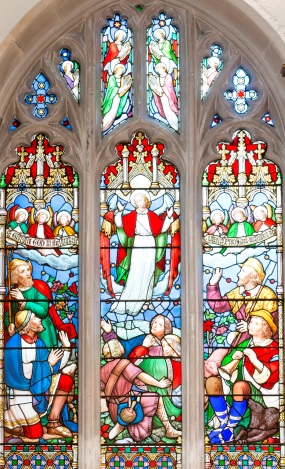 